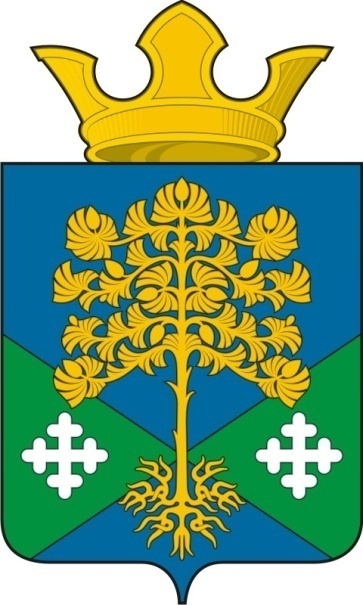 Глава муниципального образования«Восточное сельское поселение»П О С Т А Н О В Л Е Н И Еот 28.12.2015г                                        № 179п. Восточный        О внесении изменений в некоторые нормативные правовые акты главы МО «Восточное сельское поселение»      В целях приведения нормативно-правовых актов в соответствие с требованиями действующего законодательства и в соответствии с экспертными заключениями Юридического управления Правительства Свердловской области, руководствуясь статьей 26 Устава МО «Восточное сельское поселение», постановляю:       1. В постановлении главы  МО «Восточное сельское поселение» от 27.01.2015 № 12 «Об утверждении Положения о проведении аттестации муниципальных служащих» часть вторую пункта 13, пункты 22-24 признать утратившими силу.      2. В постановление главы МО «Восточное сельское поселение» от 15.09.2014 № 123 «Об утверждении реестра должностей муниципальной службы муниципального образования «Восточное сельское поселение» внести следующие изменения:       а) в пункте 2 наименования должностей муниципальной службы муниципального образования «Восточное сельское поселение» слова «Заместитель Главы Мо «Восточное сельское поселение» заменить словами «Заместитель главы Администрации муниципального образования «Восточное сельское поселение»;        б) слова «Приложение к Постановлению Главы муниципального образования «Восточное сельское поселение» № 123 от 15 сентября 2014 года» заменить словами «УТВЕРЖДЕНЫ» Постановлением Главы муниципального образования «Восточное сельское поселение» от 15.09.2014 № 123»         3. В постановление главы МО «Восточное сельское поселение» от 02.11.2011 № 176, в редакции постановления главы поселения от 29.05.2013 № 84, от 01.12.2014 № 171 внести следующие изменения:         а) пункт 1 Положения после слов «муниципальной службы» дополнить словами «включенных в соответствующий Перечень, муниципальными служащими, замещающими указанные должности»;       б) в тексте постановления и Положения  понятие «муниципальные служащие Администрации МО «Восточное сельское поселение» заменить понятием «муниципальные служащие, замещающие должности в Администрации муниципального образования «Восточное сельское поселение»;        в)  в пункте 2 Положения слова  «(далее – Администрация)» - исключить;        г) часть вторую пункта 11 Положения изложить в следующей редакции: «В случае  если гражданин обнаружил, что в представленных им сведениях о доходах, об имуществе и обязательствах имущественного характера не отражены или не полностью  отражены какие-либо сведения, либо имеются ошибки, он вправе представить уточненные сведения в течение одного месяца со дня представления сведений в соответствии с пунктами 6,7 настоящего Положения         В случае если муниципальный служащий обнаружил, что в представленных им сведениях о доходах, об имуществе и обязательствах имущественного характера не отражены или не полностью  отражены какие-либо сведения, либо имеются ошибки, он вправе представить уточненные сведения в течение одного месяца после окончания срока, указанного в абзаце первом части первой пункта 8 настоящего Положения»          д) подпункты 2-5 пункта 1 Постановления признать утратившими силу          е) главу 3 Положения исключить        4. Постановление главы МО «Восточное сельское поселение» от 01.12.2014 № 170 «Об утверждении Положения о проверке достоверности и полноты сведений, представляемых гражданами, претендующими на замещение должностей муниципальной службы в МО «Восточное сельское поселение», муниципальными служащими в МО «Восточное сельское поселение» и соблюдения муниципальными служащими в МО «Восточное сельское поселение» требований к служебному поведению» - признать утратившим силу.       5. Настоящее постановление разместить на официальном сайте: http://vostochnoesp.ru в сети  Интернет»       6. Данное постановление вступает в силу с момента его подписания.       7. Контроль за исполнением настоящего постановления оставляю за собойГлава МО "Восточное сельское поселение"                                            Марущак А.Н.  